FORBERED DIN WINDOWS 10 PC TIL EKSAMEN!Det er vigtigt du også forbereder din PC til eksamen så den ikke driller når det er mest kritisk, mens du sidder i eksamenslokalet.Manglende opdateringer står erfaringsmæssigt for 90-95% af alle IT-problemer under prøver/eksamen!Ugen FØR eksamen: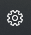 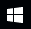 Klik på ”Start”…	Klik derefter på ”Indstillinger” 
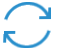 Vælg ”Opdatering og sikkerhed” - Dette symbol:Under teksten ”Opdateringsindstillinger” klik på 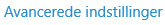 Kontrollér at der er flueben ved ”Giv mig opdateringer til andre Microsoft-produkter når jeg opdaterer Windows”.Klik på ”tilbage” pilen øverst til venstre og derefter på ”Søg efter opdateringer”.Hvis din PC finder opdateringer så sørg for at installere og genstarte når du bliver bedt om det. 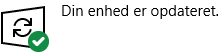 Efter genstart: Gå gennem pkt. 5-6 indtil du ser dette:
 Har du andre programmer som skal bruges til eksamen (Maple, musikprogrammer osv.) så kontrollér at programmerne virker og at du kan gemme i PDF format.Er du kommet hertil uden problemer? Tillykke, din PC er klar  – Hvis du ER stødt på problemer så kig forbi din lokale IT-C Fyn tekniker!På selve eksamensdagen (før prøven starter):Husk at medbringe strømforsyning og headset/høretelefoner.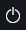 Hvis du ikke genstartede i går: 	    GenstartNår du ankommer: Check at din PC forbinder til skolens netværk uden at bede om adgangskoder m.m.
Nu har du gjort dit, til at teknikken ikke driller – Held og lykke!